ROTINA DO TRABALHO PEDAGÓGICO PARA SER REALIZADA  EM DOMICÍLIO (BII-C) - Prof.ª Tatiana > Data:18 à 22/10 de 2021Creche Municipal “Maria Silveira Mattos”     OBS: Não esqueçam de registrar os momentos com fotos ou pequenos vídeos e enviar para a professora.SEGUNDA-FEIRATERÇA-FEIRAQUARTA-FEIRAQUINTA-FEIRASEXTA-FEIRA*** BERÇÁRIO II-C*Hora da música:  Seu Lobato/Galinha Pintadinhahttps://www.youtube.com/watch?v=3r4cadv1Cmw*Atividade:  Dentro e fora*Objetivo:  Estimular o raciocínio, coordenação motora, percepção e noção de espaço. (CG) (TS) (ET)*Desenvolvimento: Utilizar giz ou carvão para desenhar círculos no quintal, e brincar ao comando de dentro e fora com a ajuda de um adulto.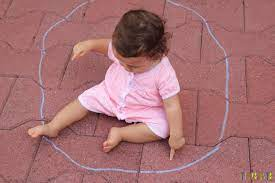 *** BERÇÁRIO II-C*Poema: A casa/ Vinicius de Moraeshttps://www.youtube.com/watch?v=jb5z-_TyJfw*Objetivo:  Apreciar e aumentar interesse por  poemas, desenvolver imaginação e fala.  (EF)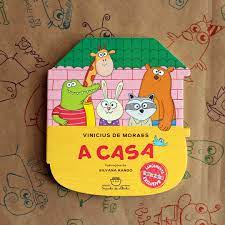 *** BERÇÁRIO II-C*Hora da música:  Formiguinha/Galinha Pintadinhahttps://www.youtube.com/watch?v=78 EaW 5GJ0g&t=100s*Atividade:   Escondendo brinquedos pela casa. *Objetivo: Estímulo da coordenação motora fina, noção de permanência das coisas e noção de espaço. (EO) (EF) (ET)*Desenvolvimento:  Utilizar espaços da casa e brincar de esconder brinquedos e estimular a criança a procurar, após a brincadeira convide a criança para  ajudar a guardar os brinquedos.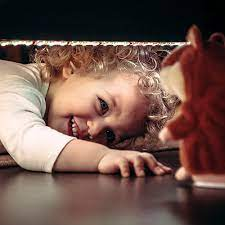 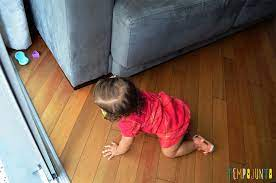 *** BERÇÁRIO II-C*Hora da História:  O Livro dos  Sentimentos/Todd Parrhttps://www.youtube.com/watch?v=lGMymzP9jd8*Objetivo:  Apreciar e aumentar interesse pelas histórias, desenvolver imaginação e fala.  (EF) (EO)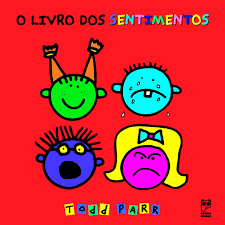 *** BERÇÁRIO II-C*Vídeo interativo: Cabeça, ombro, joelho e pé.https://www.youtube.com/watch?v=vDee2bF8Xls*Atividade:  Vamos dançar acompanhando o que diz música?*Objetivo: Reconhecer e adquirir a percepção do próprio corpo. Ouvir e cantar canções, desenvolvendo memória musical e coordenação motora.  (CG) (EF)  (ET)*Desenvolvimento:  Iremos enviar um vídeo para os responsáveis que deverão dançar com as crianças, estimulando-as a apontar as partes pedidas na música.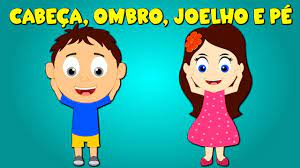 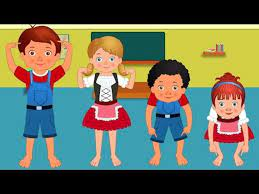 